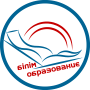 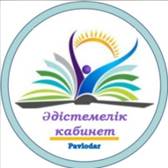 Павлодар қаласы білім беру бөліміәдістемелік кабинеті                                                                                                                  Бекітемін:                   әдістемелік кабинетінің                       меңгерушісі А. Сипатова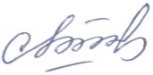                                                  «29» наурыз  2024 ж.СЕМИНАРДЫҢ ТАҚЫРЫБЫ«SQL тілінде сұраныс жасау технологиясы(әдістері»Өткізу күні: 29.04.2024Өткізу уақыты: 10.00 Тіркелу: 9.30Өткізу орны: «Павлодар қаласының №25 ЖОМ  (Майры, 49/1)              БАҒДАРЛАМА№Тақырыбы Мұғалімнің аты-жөні1. Кіріспе сөз Дуненбаева Сабина Маратовна, Павлодар қ. білім беру бөлімінің әдіскері2.Мастер – класс «SQL тілінде сұраныс жасау технологиясы(әдістері»Шакирова Айгерим Суиндыковна